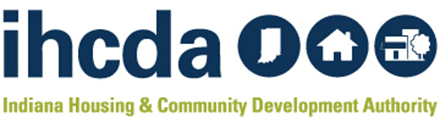 NOTICE OF MEETING AND AGENDAThe Board of Directors of the Indiana Housing and Community Development Authority (IHCDA) will meet on Thursday, February 22, 2024 at 10:00 a.m. ET at 30 South Meridian Street, Suite 825, Indianapolis, Indiana 46204. The public may listen to the meeting by using the instructions listed below.  Approval of MinutesApproval of January 25, 2024 MinutesReal Estate DepartmentRecommendations for 2023 4% Low-Income Housing Tax Credit program (“LIHTC”), Bond Volume and Development Fund		 HOME Investment Partnerships - ARP Hillcrest CommonsHOME Investment Partnerships - ARP King CommonsDevelopment Fund Loan Request – 324 Cottage Grove AvenueDevelopment Fund Loan Request – Turnock Street 4-PlexDevelopment Fund Loan Request – Hoose Court Phase IIDevelopment Fund Loan Request – Summit Hill2024 Indiana Permanent Supportive Housing Institute (IPSHI) UpdateCommunity Programs     2023-2024 Individual Development Account Tax Credit Allocation ApprovalCommunity Services      FY 2023 Balance of State Continuum of Care AwardsV.	Executive 	A.	Executive UpdateVI.	Other Business---------------------------------------------------------------------------------------------------------------------To listen to the board meetingGo to:  https://teams.microsoft.com/l/meetup-join/19%3ameeting_MGY2Yjc4NjYtOTBkOS00YWU3LTlhMTctZGZjMDVhYTk4MzRi%40thread.v2/0?context=%7B%22Tid%22%3A%222199bfba-a409-4f13-b0c4-18b45933d88d%22%2C%22Oid%22%3A%229c5a435b-5633-434c-af4f-f438d7a00021%22%2C%22IsBroadcastMeeting%22%3Atrue%2C%22role%22%3A%22a%22%7D&btype=a&role=a